Ҡ А Р А Р                                                   П О С Т А Н О В Л Е Н И Е«_____» _____________2015 й.         №___         «_____» _____________2015 г. "О подготовке к пожароопасному сезону и обеспечении охраны лесов от пожаров в 2015 году" В соответствии со статьей 96 лесного кодекса Российской Федерации от 4 декабря 2006 года № 200-ФЗ, правилами пожарной безопасности в лесах, утвержденными постановлением Правительства Российской Федерации от 30 июня 2007 года № 417 в целях обеспечения охраны лесов от пожаров.                                                       РЕШИЛ: 1.  Утвердить прилагаемый План мероприятий по охране лесов от пожаров на   территории администрации сельского поселения Кельтеевский сельсовет муниципального района Калтасинский район.Утвердить прилагаемый состав штаба по ликвидации лесных пожаров на территории администрации сельского поселения Кельтеевский сельсовет муниципального района Калтасинский район РБ.Утвердить прилагаемый состав резервных лесопожарных формирований на территории администрации сельского поселения Кельтеевский сельсовет муниципального района Калтасинский район РБ.Опубликовать настоящее решение в здании администрации СП Кельтеевский сельсовет и на доске объявлений в д.Большой Кельтей, ул Колхозная, д.13.Контроль за выполнением настоящего решения оставляю за собой.            Глава сельского поселения                                                   Б.Р. РашитовСОГЛАСОВАНО                                                       УтвержденПредседатель КЧС при администрации                  на заседании Совета Сельского поселенияМуниципального района Калтасинский район      Кельтеевский сельсовет №                                   А.В.Малеев                                       от «   »                      2015г.                                                                                    Постановление № от “    “__________2015г.Планмероприятий по охране лесов от пожаров на территорииадминистрации СП Кельтеевский сельсовет МР Калтасинский район РБСОГЛАСОВАНО                                                       УтвержденПредседатель КЧС при администрации                  на заседании Совета Сельского поселенияМуниципального района Калтасинский район      Кельтеевский сельсовет№                                    А.В.Малеев                                       от «   »                      2015г.СОСТАВштаба по ликвидации лесных пожаров на территорииадминистрации СП Кельтеевский сельсовет МР Калтасинский районБАШҠОРТОСТАН РЕСПУБЛИКАҺЫ ҠАЛТАСЫ РАЙОНЫ                МУНИЦИПАЛЬ РАЙОНЫНЫҢКӘЛТӘЙ АУЫЛСОВЕТЫ АУЫЛБИЛӘМӘҺЕ ХАКИМИӘТЕ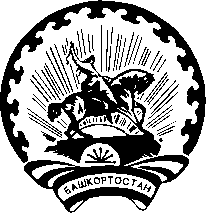 АДМИНИСТРАЦИЯСЕЛЬСКОГО ПОСЕЛЕНИЯКЕЛЬТЕЕВСКИЙ СЕЛЬСОВЕТ         МУНИЦИПАЛЬНОГО РАЙОНА КАЛТАСИНСКИЙ РАЙОНРЕСПУБЛИКИ БАШКОРТОСТАН№ п/пСодержание мероприятияСрок исполненияИсполнители1Разработка и согласование пред. комиссии по чрезвычайным ситуациям Малеевым А.В МР Калтасинский районДо 1 маяАдминистрация сельского поселения Кельтеевский сельсовет МР Калтасинский район РБ2Участие в заседании комиссии МР Калтасинский район по предупреждению и ликвидации чрезвычайных ситуаций и обеспечению пожарной безопасности по вопросу подготовки к пожароопасному сезонуДо 1 маяАдминистрация сельского поселения Кельтеевский сельсовет МР Калтасинский район РБ3Проведение заседания комиссии по предупреждению и ликвидации чрезвычайных ситуаций, обеспечению пожарной безопасности администрации СП Кельтеевский сельсовет МР Калтасинский район по подготовке к пожароопасному сезонуДо 15 маяАдминистрация сельского поселения Кельтеевский сельсовет МР Калтасинский район РБ4Обеспечение тушения лесных пожаров согласно утвержденному плану мероприятий по охране лесов от пожаров на пожароопасный  сезон 2014 года в администрации СП Кельтеевский сельсовет МР Калтасинский район.В течении пожароопасного сезонаАдминистрация сельского поселения Кельтеевский сельсовет МР Калтасинский район РБ5Обеспечение пожарной безопасности насе-ленных пунктов от возможного воздействия лесных пожаров. Принятие мер по созданию противопожарных разрывов вокруг населенных пунктов и хозяйственных объектов. Обеспечение наличия пожарных источников водоснабжения, проезда к ним и открытым водоемам. Предотвращение засорения лесов бытовыми и строительными отходамиДо 15 мая и в течении пожароопасного сезонаАдминистрация сельского поселения Кельтеевский сельсовет МР Калтасинский район РБ6Обеспечение тушения лесных пожаров на землях, не относящихся к землям лесного фонда и переходящих на такие землиВ течении пожароопасного сезонаАдминистрация сельского поселения Кельтеевский сельсовет МР Калтасинский район РБ7Определение особо опасных зон возникновения пожаров. Проведение разъяснительной работы среди населения на собрании гражданДо 15 мая и в течении пожароопасного сезонаАдминистрация сельского поселения Кельтеевский сельсовет МР Калтасинский район РБ8Создание на пожароопасный сезон резерв горючесмазочных материалов, запасных частей, продуктов питания и снабженияДо 15 маяАдминистрация сельского поселения Кельтеевский сельсовет МР Калтасинский район РБ9Привлечение сил и средств, осуществление контроля за организацией тушения лесных и торфяных пожаров на землях, не относящихся к землям лесного фонда и переходящих на земли лесного фондаВ течении пожароопасного сезонаАдминистрация сельского поселения Кельтеевский сельсовет МР Калтасинский район РБ10Принятие мер по мобилизации сил и средств администрации СП Кельтеевский сельсовет муниципального звена территориальной подсистемы РСЧС РК при установлении режима чрезвычайной ситуации локального, муниципального и межмуниципального уровней в связи с лесными пожарами. Привлечение граждан, юридических лиц для их тушения.При необходимос-тиАдминистрация сельского поселения Кельтеевский сельсовет МР Калтасинский район РБ11Привлечение сил и средств, осуществление контроля за организацией тушения лесных и торфяных пожаров на землях, не относящихся к землям лесного фонда.В течении пожароопасного сезонаАдминистрация сельского поселения Кельтеевский сельсовет МР Калтасинский район РБ12Проведение информационно- пропаганди-стских мероприятий по предупреждению и ликвидации лесных пожаров в администрации СП Кельтеевский сельсовет МР Калтасинский район РБДо 15 мая и в течении пожароопасного сезонаАдминистрация сельского поселения Кельтеевский сельсовет МР Калтасинский район РБ13Осуществление иных мероприятий по предупреждению и ликвидации лесных пожаровАдминистрация сельского поселения Кельтеевский сельсовет МР Калтасинский район РБ14Заключение договоров с внештатными инспекторами пожарной охраны для круглосуточного дежурства в д. Чумарас1 маядо 31 ноябряАдминистрация сельского поселения Кельтеевский сельсовет МР Калтасинский район РБ№ п/пФамилия, Имя, ОтчествоДолжностьТелефонслужебныйТелефон домашний, сотовый                                                           Начальник штаба                                                           Начальник штаба                                                           Начальник штаба                                                           Начальник штаба                                                           Начальник штаба1РашитовБулатРафитовичГлава администрации сельского поселения Кельтеевский сельсовет МР Калтасинский район РБ4-63-7489177653485                                                 Заместитель начальника штаба                                                 Заместитель начальника штаба                                                 Заместитель начальника штаба                                                 Заместитель начальника штаба                                                 Заместитель начальника штаба2ШамратовРишатНаильевичУчастковый лесничий Чумарского участка Дюртюлинского лесничества       -89174749765                                                     Члены штаба                                                     Члены штаба                                                     Члены штаба                                                     Члены штаба                                                     Члены штаба3Загриев КамильМиргалимовичДепутат избирательного округа №10-896103811274Бородин ЮрийТерентьевичДиректор ООО «Коммунальник»4-62-00-5Меньшатов Георгий ЯнгировичСпециалист- землеустроитель I категории4-63-24891779057656Салимова Салима НиколаевнаЗаведующая ФАП д.Чумара2-71-757Камалова ЛарисаАнатольевнаЗаведующая СК д.Чумара-891704403278Габсамов Галиулла ШаяхмулловичГУП «Калтасинский лес» (по согласованию)4-14-63-9Якупов Владислав СулеймановичЖитель д. Чумара--10Гибадулин Фаниль ГарифовичЖитель д.Чумара--